SA Series Space Available Tower Signs with LED Count DisplaysSpace Available Signs are designed to connect with the count module of a parking count system and display the number of available parking spaces on the LED 4-digit count displays. Each sign is custom designed and engineered to your specific requirements. Constructed with a rugged aluminum cabinet and hinged face(s) for easy installation. LED count displays are pre-wired. Available in single or double faced configurations. High-performance acrylic polyurethane enamel finish. Metal sign face available with full color graphics and logo branding.Technical SpecificationsSA Series 4-Digit Count SignsIlluminationSuper bright, direct-view LEDs with built-in automatic dimmingSuper bright, direct-view LEDs with built-in automatic dimmingLED Count Display4-digit, seven-segment display Capable of displaying up to four numeric values as well as OPEN, FULL, and CLSd (Closed).Available in any two monochromatic combinations of green, red, blue, amber or white LEDsAvailable in two standard sizes:Visual opening of 6-1/8”h x 17-1/8”w, with 4 ½ “ high charactersVisual opening of 8-1/8”h x 25-1/8”w, with 7 ½” or 6” high charactersCustom sizes available Displays are pre-wired with drip loop constructionUL/cUL Listed for wet locations120-277VAC or 12-24VDC4-digit, seven-segment display Capable of displaying up to four numeric values as well as OPEN, FULL, and CLSd (Closed).Available in any two monochromatic combinations of green, red, blue, amber or white LEDsAvailable in two standard sizes:Visual opening of 6-1/8”h x 17-1/8”w, with 4 ½ “ high charactersVisual opening of 8-1/8”h x 25-1/8”w, with 7 ½” or 6” high charactersCustom sizes available Displays are pre-wired with drip loop constructionUL/cUL Listed for wet locations120-277VAC or 12-24VDCCabinet ConstructionPrecision mitered corners with corner keysInterior surfaces coated with moisture absorbing materialHinged face for interior cabinet accessAvailable in single or double face configurationsPrecision mitered corners with corner keysInterior surfaces coated with moisture absorbing materialHinged face for interior cabinet accessAvailable in single or double face configurationsCabinet DepthSingle Faced: 5½” deep with one hinged faceDouble Faced: 7½” deep with two hinged facesSingle Faced: 5½” deep with one hinged faceDouble Faced: 7½” deep with two hinged facesCabinet FinishHigh performance acrylic polyurethane enamel finish. Standard color: Duranodic Bronze, semi-gloss. Custom colors and finishes availableHigh performance acrylic polyurethane enamel finish. Standard color: Duranodic Bronze, semi-gloss. Custom colors and finishes availableTemperature and Humidity RatingsThe Cabinet and sign components shall operate in the following temperature and humidity conditions:Operational & storage temperature range: -40°F to +165°FHumidity range: 0% to 95% (non-condensing)The Cabinet and sign components shall operate in the following temperature and humidity conditions:Operational & storage temperature range: -40°F to +165°FHumidity range: 0% to 95% (non-condensing)GraphicsCommercial grade reflective vinyl, full color printed graphics and logo branding, LED backlit full color graphicsCommercial grade reflective vinyl, full color printed graphics and logo branding, LED backlit full color graphicsCommunicationRS485, RS232 or Ethernet communication with count module of a parking count systemRS485, RS232 or Ethernet communication with count module of a parking count systemWarranty2 Years2 YearsCountry of OriginManufactured and assembled in the USAManufactured and assembled in the USAMountingWall, double post, ceiling, projectionWall, double post, ceiling, projectionParking System CompatibilitySignal-Tech RedStorm Parking Guidance System and these 3rd-party parking systems:Signal-Tech RedStorm Parking Guidance System and these 3rd-party parking systems:Parking System CompatibilityAmanoCarlo GavazziEco Lighting SolutionsHUB ParkingQ-FreeScheidt & BachmannEnSight TechnologiesKenallDESIGNAGenetec AutoVuSentrySKIDATAT2 SystemsTIBA WPS3M|Federal APDAPS (Access Professional Systems)All Traffic SolutionsJapaEleven-xLED count signs are designed as a seven-segment display and engineered to accept data from 3rd-party parking systems.  They can be used as a stand-alone sign or as an insert in your pylon or overhead directional sign. The signs are available in any two monochromatic combinations of green, red, blue, amber or white LEDs and are capable of displaying up to four numeric values as well as OPEN, FULL, and CLSd (Closed). The signs are guaranteed readable in direct sunlight and blank out when off. The standard cabinet finish is Duranodic Bronze; custom colors are available.  UL/cUL Listed. Technical Specifications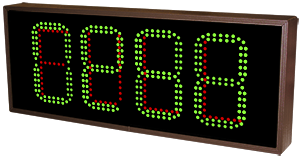 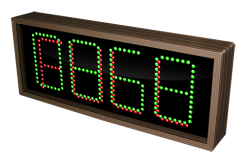 